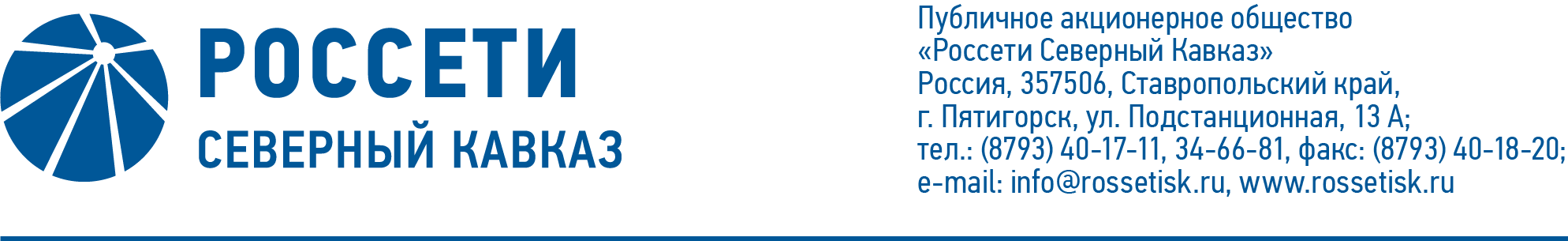 ПРОТОКОЛ № 509заседания Совета директоров ПАО «Россети Северный Кавказ»Место подведения итогов голосования: Ставропольский край, 
г. Пятигорск, ул. Подстанционная, д. 13а.Дата проведения: 26 августа 2022 года.Форма проведения: опросным путем (заочное голосование).Дата подведения итогов голосования: 26 августа 2022 года, 23:00.Дата составления протокола: 29 августа 2022 года.Всего членов Совета директоров ПАО «Россети Северный Кавказ» - 11 человек.В заочном голосовании приняли участие (получены опросные листы) члены Совета директоров:Гончаров Юрий ВладимировичКраинский Даниил ВладимировичЛевченко Роман АлексеевичМайоров Андрей ВладимировичМольский Алексей ВалерьевичПарамонова Наталья ВладимировнаПолинов Алексей АлександровичСасин Николай ИвановичУльянов Антон СергеевичКворум имеется.Повестка дня:1. Об избрании корпоративного секретаря ПАО «Россети Северный Кавказ».2. Об утверждении кандидатуры страховщика ПАО «Россети Северный Кавказ».3. О рассмотрении отчета Генерального директора Общества о выполнении в 1 квартале 2022 года решений, принятых на заседаниях Совета директоров Общества.4. О составе Комитета по аудиту Совета директоров ПАО «Россети Северный Кавказ».5. О составе Комитета по надежности Совета директоров                               ПАО «Россети Северный Кавказ».6. О составе Комитета по технологическому присоединению                                          к электрическим сетям при Совете директоров ПАО «Россети Северный Кавказ».7. Об утверждении Плана (Программы) снижения потерь электрической энергии в электрических сетях ПАО «Россети Северный Кавказ» на 2022-2026 годы.8. Об утверждении Программы энергосбережения и повышения энергетической эффективности ПАО «Россети Северный Кавказ» до 2027 года.Итоги голосования и решения, принятые по вопросам повестки дня:Вопрос № 1 Об избрании корпоративного секретаря ПАО «Россети Северный Кавказ».РЕШЕНИЕ:Избрать корпоративным секретарем ПАО «Россети Северный Кавказ» Кумукову Марину Халитовну, начальника Департамента корпоративного управления и взаимодействия с акционерами ПАО «Россети Северный Кавказ».Голосовали «ЗА»: Гончаров Ю.В., Краинский Д.В., Левченко Р.А., Майоров А.В., Мольский А.В., Парамонова Н.В., Полинов А.А., Сасин Н.И., Ульянов А.С. «ПРОТИВ»: нет. «ВОЗДЕРЖАЛСЯ»: нет.Решение принято.Вопрос № 2. Об утверждении кандидатуры страховщика ПАО «Россети Северный Кавказ».РЕШЕНИЕ:	Утвердить в качестве страховщика Общества следующую страховую компанию:Голосовали «ЗА»: Гончаров Ю.В., Краинский Д.В., Левченко Р.А., Майоров А.В., Мольский А.В., Парамонова Н.В., Полинов А.А., Сасин Н.И., Ульянов А.С. «ПРОТИВ»: нет. «ВОЗДЕРЖАЛСЯ»: нет.Решение принято.Вопрос № 3. О рассмотрении отчета Генерального директора Общества о выполнении в 1 квартале 2022 года решений, принятых на заседаниях Совета директоров Общества.РЕШЕНИЕ:Принять к сведению отчет Генерального директора Общества о выполнении в 1 квартале 2022 года решений, принятых на заседаниях Совета директоров Общества, в соответствии с приложением № 1 к настоящему решению Совета директоров Общества.Голосовали «ЗА»: Гончаров Ю.В., Краинский Д.В., Левченко Р.А., Майоров А.В., Мольский А.В., Парамонова Н.В., Полинов А.А., Сасин Н.И., Ульянов А.С. «ПРОТИВ»: нет. «ВОЗДЕРЖАЛСЯ»: нет.Решение принято.Вопрос № 4. О составе Комитета по аудиту Совета директоров ПАО «Россети Северный Кавказ».РЕШЕНИЕ:1.	Определить количественный состав Комитета по аудиту Совета директоров Общества – 3 (три) человека.2.	Избрать следующий персональный состав Комитета по аудиту Совета директоров Общества:3.	Избрать Гончарова Юрия Владимировича Председателем Комитета по аудиту Совета директоров Общества.Голосовали «ЗА»: Гончаров Ю.В., Краинский Д.В., Левченко Р.А., Майоров А.В., Мольский А.В., Парамонова Н.В., Полинов А.А., Сасин Н.И., Ульянов А.С. «ПРОТИВ»: нет. «ВОЗДЕРЖАЛСЯ»: нет.Решение принято.Вопрос № 5. О составе Комитета по надежности Совета директоров                               ПАО «Россети Северный Кавказ».РЕШЕНИЕ:1.	 Определить количественный состав Комитета по надежности Совета директоров Общества – 4 (четыре) человека.2.	Избрать следующий персональный состав Комитета по надежности Совета директоров Общества:3.	Избрать Бузаева Леонида Владимировича Председателем Комитета по надежности Совета директоров Общества.Голосовали «ЗА»: Гончаров Ю.В., Краинский Д.В., Левченко Р.А., Майоров А.В., Мольский А.В., Парамонова Н.В., Полинов А.А., Сасин Н.И., Ульянов А.С. «ПРОТИВ»: нет. «ВОЗДЕРЖАЛСЯ»: нет.Решение принято.Вопрос № 6. О составе Комитета по технологическому присоединению                                          к электрическим сетям при Совете директоров ПАО «Россети Северный Кавказ».РЕШЕНИЕ:1.	 Определить количественный состав Комитета по технологическому присоединению к электрическим сетям при Совете директоров Общества – 4 (четыре) человека.2. Избрать следующий персональный состав Комитета по технологическому присоединению к электрическим сетям при Совете директоров Общества:3.	Избрать Скрипальщикова Дмитрия Николаевича Председателем Комитета по технологическому присоединению к электрическим сетям при Совете директоров Общества.Голосовали «ЗА»: Гончаров Ю.В., Краинский Д.В., Левченко Р.А., Майоров А.В., Мольский А.В., Парамонова Н.В., Полинов А.А., Сасин Н.И., Ульянов А.С. «ПРОТИВ»: нет. «ВОЗДЕРЖАЛСЯ»: нет.Решение принято.Вопрос № 7. Об утверждении Плана (Программы) снижения потерь электрической энергии в электрических сетях ПАО «Россети Северный Кавказ» на 2022-2026 годы.РЕШЕНИЕ:1.	Утвердить План (Программу) снижения потерь электрической энергии в электрических сетях ПАО «Россети Северный Кавказ» на 2022-2026 годы согласно приложению № 2 к настоящему решению Совета директоров Общества.2.	Считать утратившим силу План (Программу) снижения потерь электрической энергии в электрических сетях ПАО «МРСК Северного Кавказа» на 2020 - 2024 годы, утвержденный решением Совета директоров Общества 17.03.2020 (протокол от 19.03.2020 № 415).3.	Отметить риски невыполнения критериев п. а)-д) Постановления Правительства РФ от 30.04.2018 № 534 «О внесении изменений в некоторые акты Правительства Российской Федерации в связи с продлением особенностей функционирования оптового и розничных рынков на территориях отдельных частей ценовых зон оптового рынка» в части увеличения цены на покупную электроэнергию, приобретаемую в целях компенсации потерь.4.	Поручить Генеральному директору ПАО «Россети Северный Кавказ» учесть пункт 3 данного решения и вынести на рассмотрение Совета директоров актуализированный План (Программу) снижения потерь электрической энергии в электрических сетях ПАО «Россети Северный Кавказ» на 2022-2026 годы по итогам 3 квартала 2022 года.Голосовали «ЗА»: Гончаров Ю.В., Краинский Д.В., Левченко Р.А., Майоров А.В., Мольский А.В., Парамонова Н.В., Полинов А.А., Сасин Н.И., Ульянов А.С. «ПРОТИВ»: нет. «ВОЗДЕРЖАЛСЯ»: нет.Решение принято.Вопрос № 8. Об утверждении Программы энергосбережения и повышения энергетической эффективности ПАО «Россети Северный Кавказ» до 2027 года.РЕШЕНИЕ:1.	Утвердить Программу энергосбережения и повышения энергетической эффективности ПАО «Россети Северный Кавказ» на период до 2027 года согласно приложению № 3 к настоящему решению Совета директоров Общества.2.	Считать утратившей силу Программу энергосбережения и повышения энергетической эффективности ПАО «МРСК Северного Кавказа» на период до 2022 года, утвержденную решением Совета директоров Общества 17.08.2018 (протокол от 20.08.2018 № 354).3.	Отметить риски невыполнения критериев п. а)-д) Постановления Правительства РФ от 30.04.2018 № 534 «О внесении изменений в некоторые акты Правительства Российской Федерации в связи с продлением особенностей функционирования оптового и розничных рынков на территориях отдельных частей ценовых зон оптового рынка» в части увеличения цены на покупную электроэнергию, приобретаемую в целях компенсации потерь.4.	Поручить Генеральному директору ПАО «Россети Северный Кавказ» учесть пункт 3 данного решения и вынести на рассмотрение Совета директоров актуализированную Программу энергосбережения и повышения энергетической эффективности ПАО «Россети Северный Кавказ» до 2027 года по итогам 3 квартала 2022 года.Голосовали «ЗА»: Гончаров Ю.В., Краинский Д.В., Левченко Р.А., Майоров А.В., Мольский А.В., Парамонова Н.В., Полинов А.А., Сасин Н.И., Ульянов А.С. «ПРОТИВ»: нет. «ВОЗДЕРЖАЛСЯ»: нет.Решение принято.Председатель Совета директоров		        А.В. МольскийКорпоративный секретарь 	        М.Х. КумуковаВид страхованияСтраховая компанияПериод страхованияДобровольное медицинское страхование (ДМС)АО «СОГАЗ»с 25.06.2022по 31.08.2022№Ф.И.О. кандидатаДолжность1Гончаров Юрий Владимирович Главный советник ПАО «Россети»2Ульянов Антон СергеевичДиректор по внутреннему контролю и управлению рисками - начальник Департамента внутреннего контроля и управления рисками ПАО «Россети»3Сасин Николай ИвановичКоординатор «ОПОРА РОССИИ» в Северо – Кавказском федеральном округе, член Правления «ОПОРА РОССИИ»№Ф.И.О. кандидатаДолжность1.Бузаев Леонид Владимирович Начальник Департамента оперативно-технологического управления ПАО «Россети»2.Пилюгин Александр ВикторовичЗаместитель Директора ЦТН3.Мудрецова Анна Владимировна Начальник управления формирования производственных программ Департамента производственной деятельности 
ПАО «Россети»4.Абаимов Виктор МихайловичПервый заместитель генерального директора - главный инженер ПАО «Россети Северный Кавказ»№Ф.И.О. кандидатаДолжность1.Скрипальщиков Дмитрий НиколаевичНачальник Управления перспективного развития электросетевой инфраструктуры Департамента технологического присоединения и развития инфраструктуры ПАО «Россети»2.Курявый Станислав МихайловичНачальник Управления контроля работы ДЗО Департамента технологического присоединения и развития инфраструктуры ПАО «Россети»3.Дианов Леонид ВикторовичЗаместитель генерального директора по специальным проектам ПАО «Россети Северный Кавказ»4.Ашихмин Юрий НиколаевичДиректор по развитию сети МЭС ЮгаПриложение: 1.Отчет Генерального директора Общества о выполнении в 1 квартале 2022 года решений, принятых на заседаниях Совета директоров Общества.2.План (Программа) снижения потерь электрической энергии в электрических сетях ПАО «Россети Северный Кавказ» на 2022-2026 годы.3.Программа энергосбережения и повышения энергетической эффективности ПАО «Россети Северный Кавказ» на период до 2027 года.4.Опросные листы членов Совета директоров, принявших участие в заседании.